Try these steps to see a spreadsheet style chart showing all your students and all their category scores at once (including the writing scores)1.  Go to sageportal.org  > click “TEACHERS”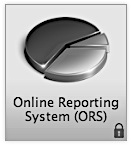 2.  Select the Online Reporting System  (ORS)    3.  Login  4.  Select “Score Reports”  - Your overall scores (percentages) should load5.  Click on a cell that contains “% of  Students Proficient”6.  Click on the teacher name and then:	-Select “View Reporting Categories” 7.  Click on cell that contains Teacher name-Select “View Student”8. Click on any student’s name cell with a magnifying glass	-Select “View Reporting Categories”(Disclaimer:  These exact steps have worked for some teachers, but sometimes it doesn’t work – it is strangely inconsistent.  If you complete steps 1-8 and the full class list with multiple categories  in spreadsheet style does not appear, repeat step 7-8)